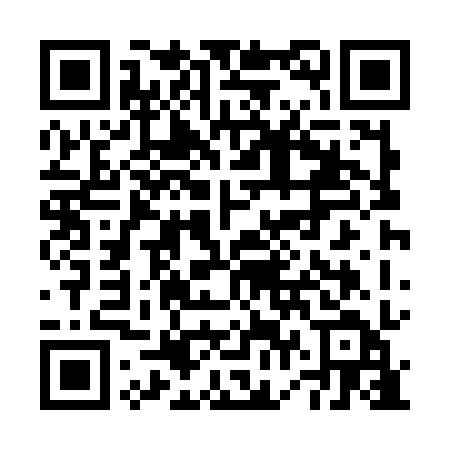 Ramadan times for Gluszyca, PolandMon 11 Mar 2024 - Wed 10 Apr 2024High Latitude Method: Angle Based RulePrayer Calculation Method: Muslim World LeagueAsar Calculation Method: HanafiPrayer times provided by https://www.salahtimes.comDateDayFajrSuhurSunriseDhuhrAsrIftarMaghribIsha11Mon4:264:266:1912:063:595:555:557:4112Tue4:244:246:1712:064:005:565:567:4313Wed4:214:216:1412:064:015:585:587:4514Thu4:194:196:1212:054:036:006:007:4715Fri4:164:166:1012:054:046:026:027:4816Sat4:144:146:0712:054:066:036:037:5017Sun4:114:116:0512:054:076:056:057:5218Mon4:094:096:0312:044:096:076:077:5419Tue4:064:066:0112:044:106:096:097:5620Wed4:034:035:5812:044:116:106:107:5821Thu4:014:015:5612:034:136:126:128:0022Fri3:583:585:5412:034:146:146:148:0223Sat3:553:555:5112:034:156:156:158:0424Sun3:533:535:4912:034:176:176:178:0625Mon3:503:505:4712:024:186:196:198:0926Tue3:473:475:4412:024:196:216:218:1127Wed3:443:445:4212:024:216:226:228:1328Thu3:423:425:4012:014:226:246:248:1529Fri3:393:395:3712:014:236:266:268:1730Sat3:363:365:3512:014:246:276:278:1931Sun4:334:336:331:005:267:297:299:211Mon4:304:306:301:005:277:317:319:242Tue4:274:276:281:005:287:337:339:263Wed4:244:246:261:005:307:347:349:284Thu4:224:226:2412:595:317:367:369:305Fri4:194:196:2112:595:327:387:389:336Sat4:164:166:1912:595:337:397:399:357Sun4:134:136:1712:585:347:417:419:378Mon4:104:106:1512:585:367:437:439:409Tue4:074:076:1212:585:377:447:449:4210Wed4:044:046:1012:585:387:467:469:45